Indique al menos 3 Gimnospermas y 6 Angiospermas nativas características de la Ecoregión Bosques Andinopatagónicos (nombre científico y Familia) y su distribución (mapa)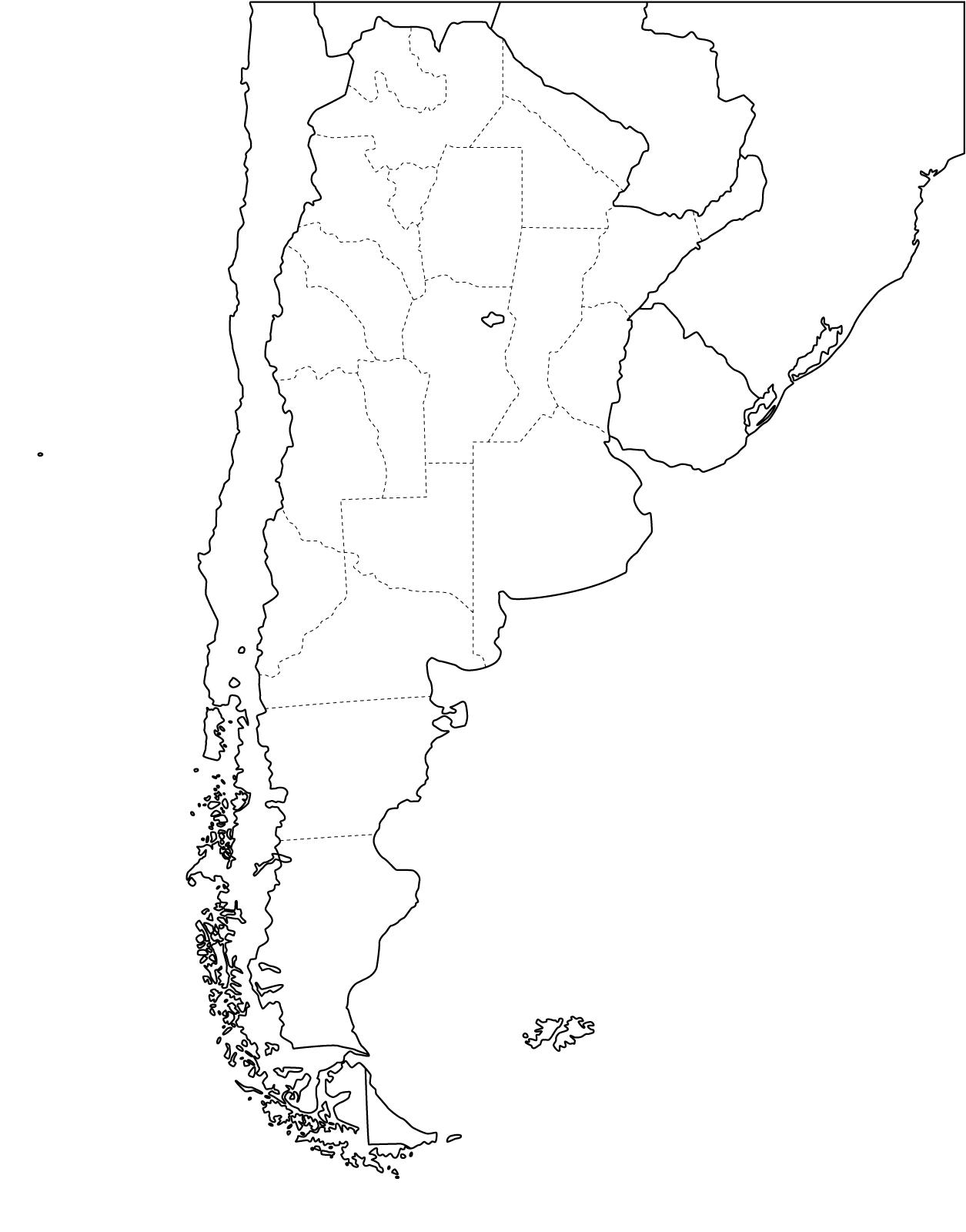 Sistematizar los caracteres de hoja diagnóstico que sirven para distinguir las especies Ñire y Coihue, cite sus nombre científicos y sus áreas de distribuciónCaracterice dendrológicamente la especie Nothofagus pumilio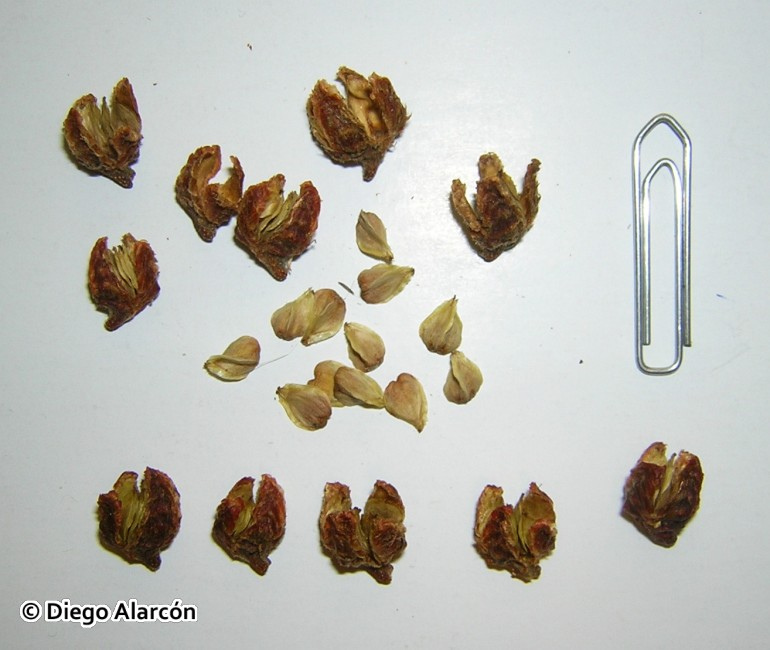 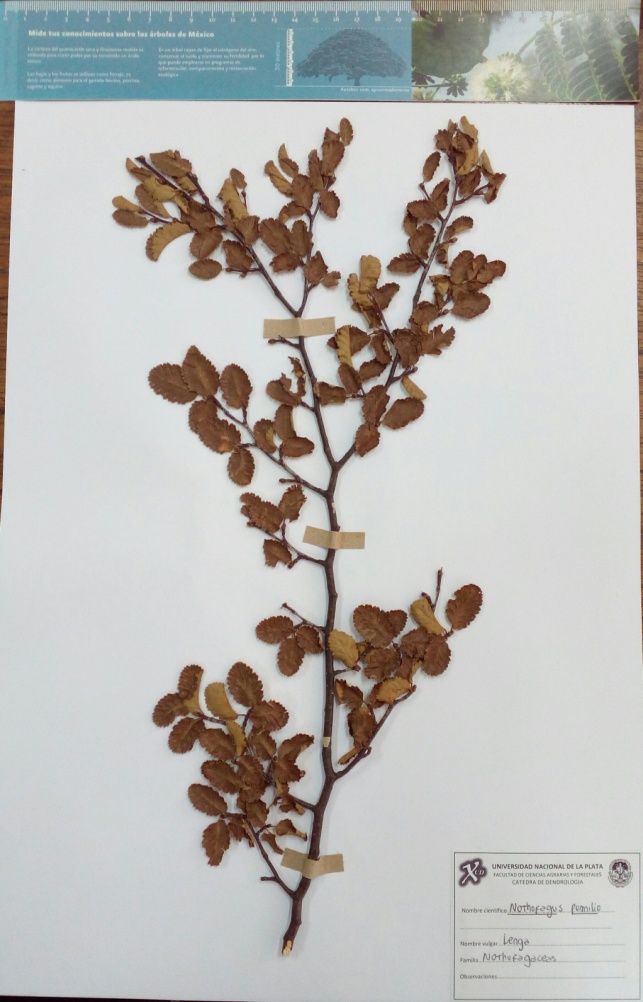 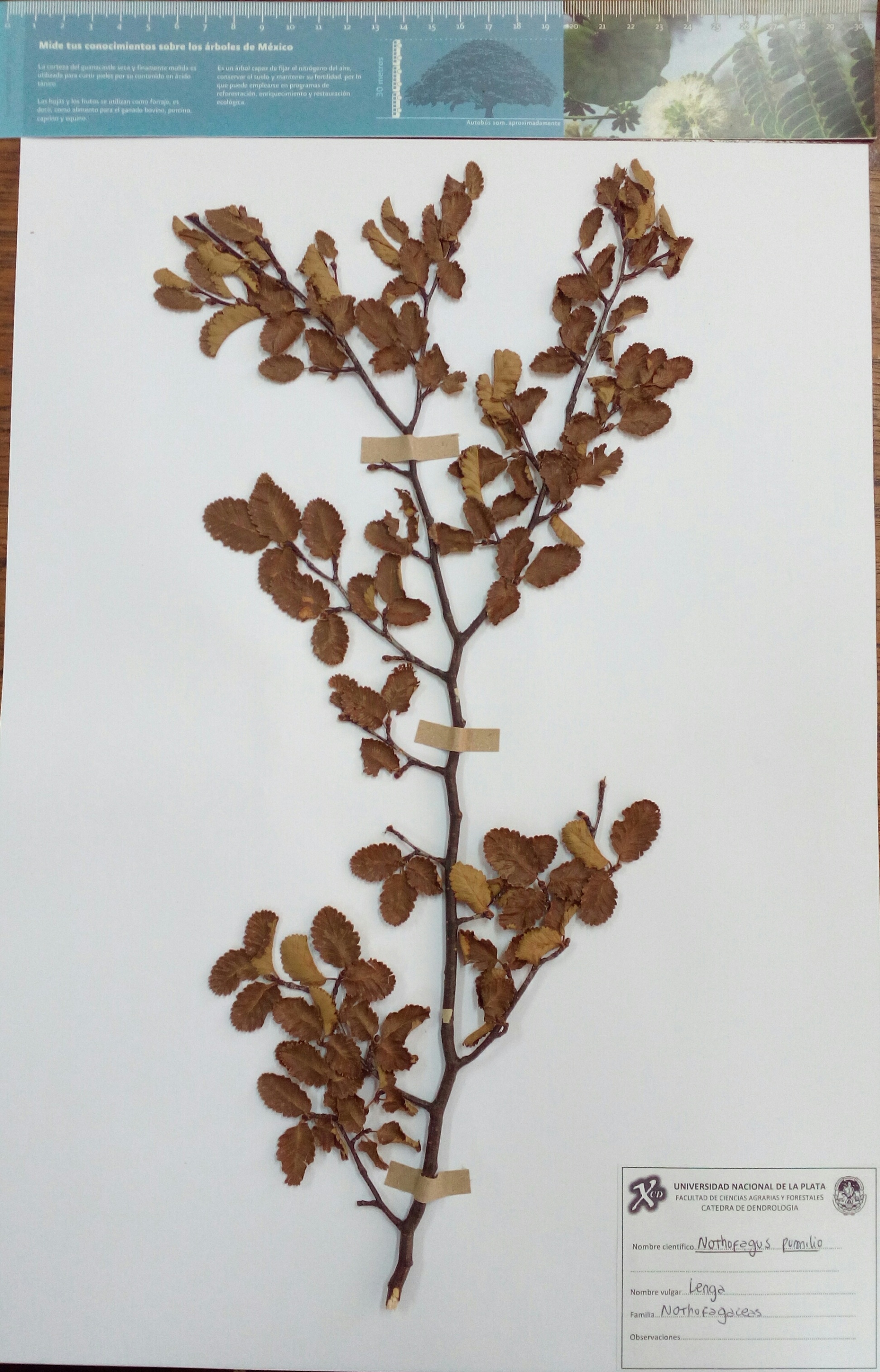 Observe las fotos de hojas y estróbilos de  Araucaria angustifolia.  Especifique los caracteres más relevantes (tipo, forma, tamaño, consistencia, etc). Mencione el área de distribución. Indique si la Familia está presente en los bosques Andinopatagónicos.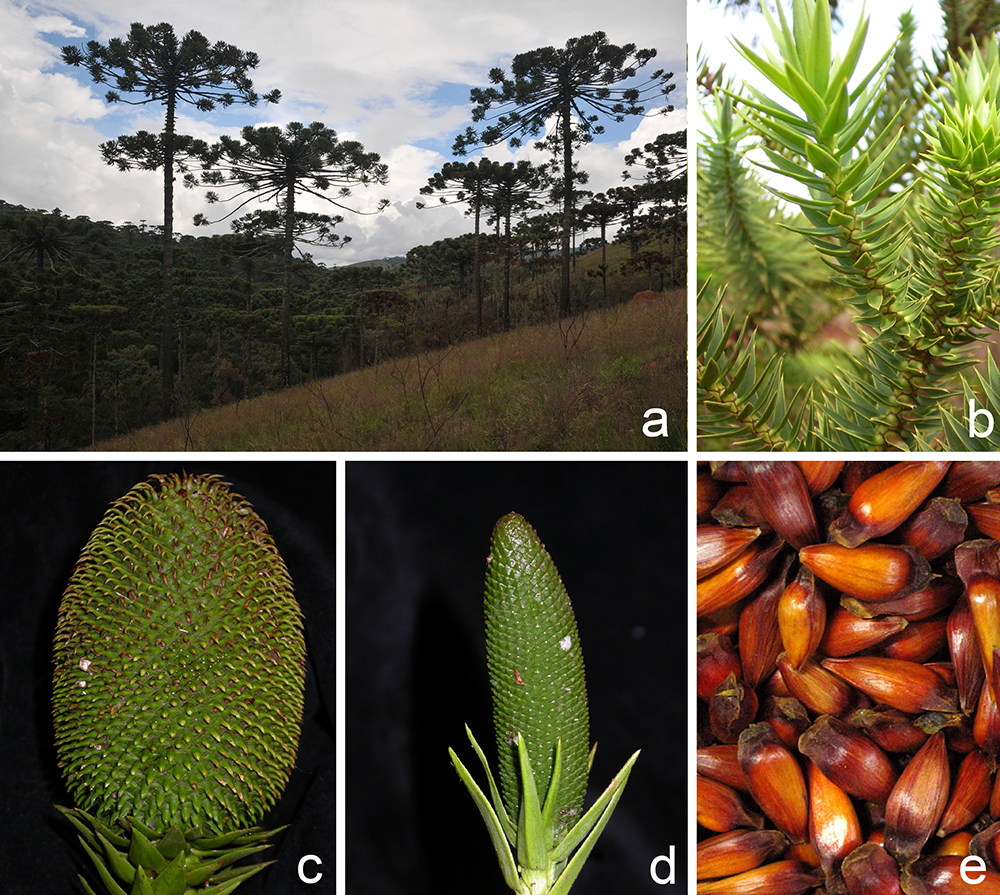 Confeccione una clave para distinguir las familias Araucariáceas, Cupresáceas y Pináceas a partir de sus frutos. Emplee bibliografía, claves, imágenes, material de herbario y/o fresco. Utilice los caracteres citados a continuación:  escama ovulífera uniovulada, biovulada o con más de 2 óvulos, complejo escama ovulífera-bráctea tectriz libre, parcialmente soldado en la base o totalmente soldado, estructuras femeninas por lo común en estróbilos leñosos, rara vez carnosos, escamas de los conos basifijas o peltadas.Caracterice dendrológicamente la especie Pinus taeda que se ilustra.  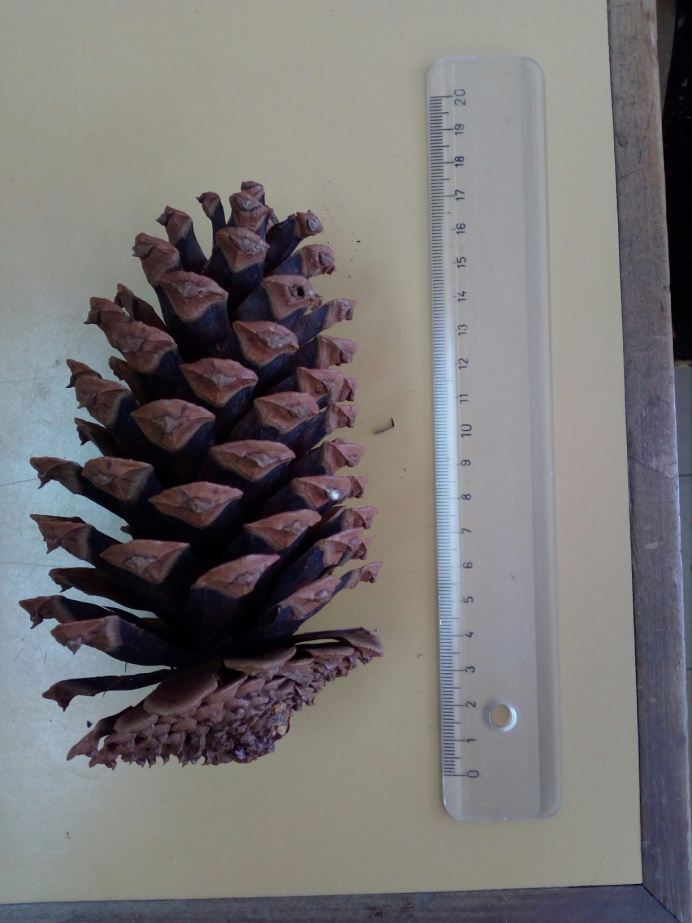 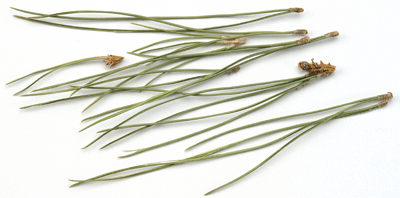  Nombre las principales especies de Gimnospermas implantadas comercialmente en Argentina. Mencione su área de origen y de implantación.Actividad  1Síntesis de Bosques Andinopatagónicos